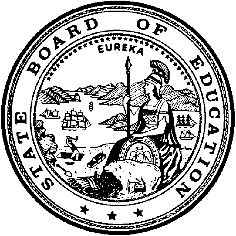 California Department of EducationExecutive OfficeSBE-005 (REV. 11/2017)Extended School YearCalifornia State Board of Education 
January 2018 Agenda
Item #W-16SubjectRequest by Red Bluff Union Elementary School District to waive California Code of Regulations, Title 5, Section 3043(d), which requires a minimum of 20 school days for an extended school year (summer school) for students with disabilities.Waiver Number12-10-2017Type of ActionAction, ConsentSummary of the Issue(s)The Red Bluff Union Elementary School District (RBUESD) requests to be allowed to provide instruction in fewer than the 20 school days required by law for extended school year (ESY). The RBUESD proposes an alternate schedule that will allow provision of the minimum number of hours required, but in fewer days.Authority for WaiverEducation Code (EC) Section 33050RecommendationApproval: NoApproval with conditions: YesDenial: NoThe California Department of Education recommends that the State Board of Education (SBE) approve the request from the RBUESD to provide ESY services for fewer than 20 days with the condition that instructional hours are consistent with those provided to the general education enrollment at the same grade level unless an individualized education program (IEP) specifies otherwise. Also, special education and related services offered during the ESY period must be comparable in standards, scope, and quality to the special education program offered during the regular academic year as required by California Code of Regulations, Title 5, Section 3043.Summary of Key IssuesThe RBUESD proposes to provide ESY services using a 15-day schedule of five and a half hours of instruction per day. The ESY program will run June 11–June 29, 2018, and will provide a total of 82.5 hours of instruction. The proposed schedule provides more minutes of instruction than a typical ESY schedule and better aligns with the regular school year schedule. The shortened schedule will likely help the RBUESD to hire highly qualified teachers and staff for the ESY program, and fewer days will result in substantial savings in transportation, utilities, custodial services, food services, and clerical costs.Demographic Information: The RBUESD has a student population of 2,043 and is located in a rural area in Tehama County.Because this is a general waiver, if the SBE decides to deny the waiver, it must cite one of the seven reasons in EC 33051(a), available at http://leginfo.legislature.ca.gov/faces/codes_displaySection.xhtml?lawCode=EDC&sectionNum=33051.Summary of Previous State Board of Education Discussion and ActionIn the past, the SBE approved waivers to allow school districts to provide the required minimum amount of instruction in fewer days during the ESY for students with disabilities.ESY is the term for the education of students with disabilities “between the close of one academic year and the beginning of the next,” similar to a summer school. The ESY must be provided for each student with a disability whose IEP requires it. Local educational agencies may request a waiver to provide an ESY program for fewer days than the traditional mode.Fiscal Analysis (as appropriate)There is no statewide fiscal impact of waiver approval.Attachment(s)Attachment 1:  Summary Table (1 page)Attachment 2:	  Red Bluff Union Elementary School District General Waiver Request 12-10-2017 (2 pages) (Original waiver request is signed and on file in the Waiver Office.)Attachment 1: Summary TableCalifornia Education Code (EC) Section 41402Created by California Department of Education
October 2017Attachment 2: Red Bluff Union Elementary School District General Waiver Request 12-10-2017California Department of EducationWAIVER SUBMISSION - GeneralCD Code: 5271621	Waiver Number: 12-10-2017Active Year: 2017Date In: 10/18/2017 10:44:16 AMLocal Education Agency: Red Bluff Union ElementaryAddress: 1755 Airport Blvd., Administration Bldg.Red Bluff, CA 96080Start: 6/11/2017End: 6/29/2018Waiver Renewal: YesPrevious Waiver Number: 1-11-2016-W-11Previous SBE Approval Date: 3/9/2017Waiver Topic: Special Education ProgramEd Code Title: Extended School Year (Summer School) Ed Code Section: T5CCR 3043(d)Ed Code Authority: CCREd Code or CCR to Waive: An extended year program shall be provided for a minimum of [20] 15 instructional days, including holidays. (Change 20 instructional days to 15) Outcome Rationale: This is a renewal waiver that allows us to operate Extended School Year for special education students for 15 days instead of 20. The rationale is as follows: The financial crisis in California has led us to look at how we can provide services in a smarter and leaner fashion. The district is requesting a waiver to allow us to operate Extended School Year to operate for 15 days total. The K-8 program will operate for 5.5 hours per day vs. 4 hours per day rather than the traditional 20 day program with three hours of instruction. The hours per day, per program, will actually increase the minutes of instruction over the Extended School Year and will align better with the typical school day for all grade levels served. Additionally, this schedule will increase the likelihood that highly qualified and trained classroom teachers and staff will apply to work during this time. All special education and related services offered during the extended year period will  be comparable in standards, scope and quality of those offered during the regular academic year as required by the California Code of Regulations, T5CCR 3043(d). Given the current fiscal crisis in California, fewer ESY days will result in substantial savings in transportation, utilities, custodial, food services, administration and clerical costs.Student Population: 2043City Type: RuralPublic Hearing Date: 10/17/2017Public Hearing Advertised: Notice posted at each school site, at the district office, website, and in the local newspaper 10 days in advance of the public hearingLocal Board Approval Date: 10/17/201Community Council Reviewed By: Governing BoardCommunity Council Reviewed Date: 10/17/2017Community Council Objection: NoCommunity Council Objection Explanation:Audit Penalty YN: NoCategorical Program Monitoring: NoSubmitted by: Mr. Cliff CurryPosition: SuperintendentE-mail: ccurry@rbuesd.orgTelephone: 530-527-7200 x104Fax: (None)Bargaining Unit Date: 10/02/2017Name: Red Bluff Elementary Educators AssociationRepresentative: Catherine PifferoTitle: Union PresidentPosition: SupportComments: (None)Waiver NumberDistrictPeriod of RequestDistrict’s RequestCDE RecommendedBargaining Unit Representatives Consulted, Date and PositionLocal Board and Public Hearing ApprovalPenalty Without WaiverPrevious Waivers12-10-2017Red Bluff Union Elementary School DistrictRequested: 
June 11, 2017, to June 29, 2018Recommended: June 11, 2018, to June 29, 2018To provide a 15-day ESY program instead of a 20 day ESY programApproval with conditions to allow the LEA to provide a 15-day ESY program instead of a 20 day ESY programRed Bluff Elementary Educators Association, Catherine Piffero President 10/2/2017 Support10/17/2017 No ObjectionsThe LEA may not provide a 15-day ESY program3-19-2017